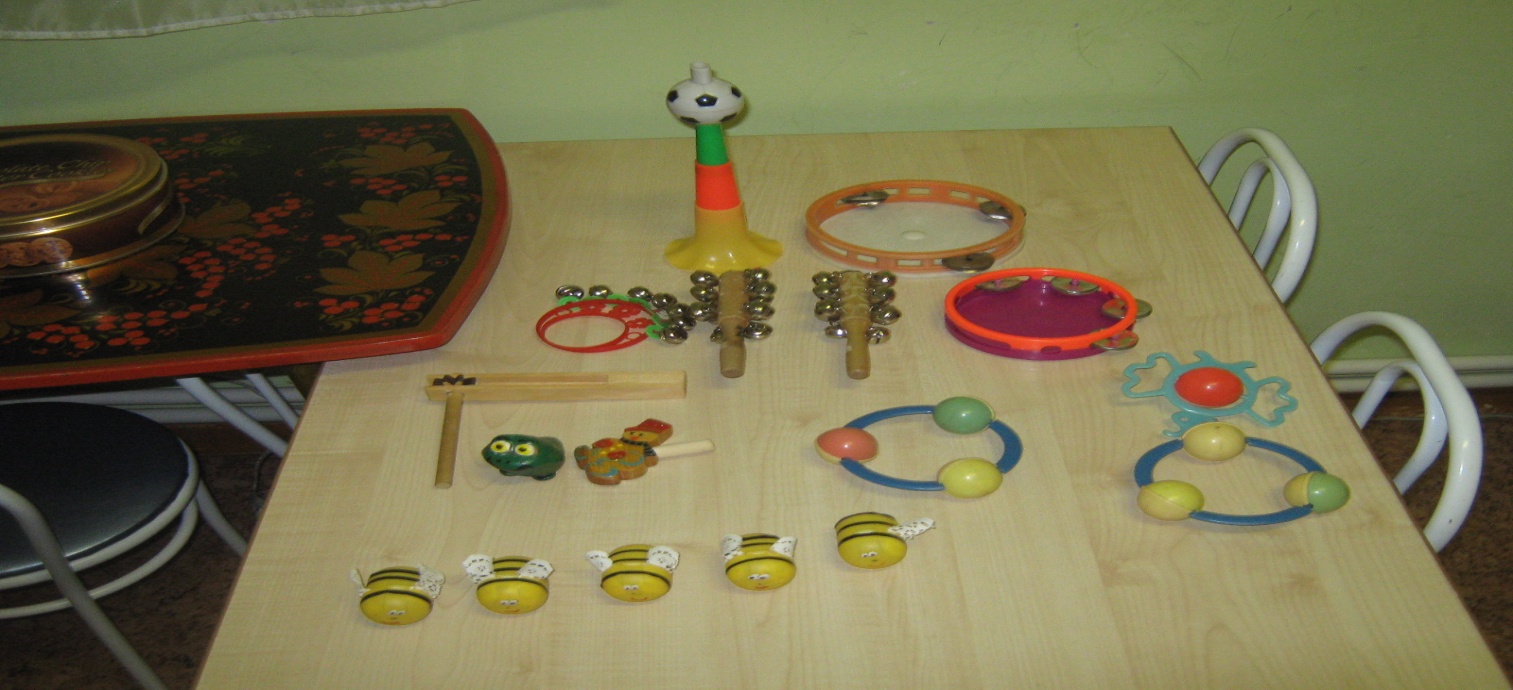 «Где позвонили?» Для этой игры нужны колокольчик или дудочка. Ребенку завязывают глаза, а взрослый, передвигаясь бесшумно, звонит в разных местах. Ребенок должен показать рукой направление звука. «Жмурки с голосом». Водящему завязывают глаза. Он должен поймать кого-нибудь из бегающих детей. Дети лают, кричат петухом, кукушкой. Водящий, поймавший кого-нибудь, по голосу узнает, кого именно поймал он.«Колокольчики»Цель – дифференцировать близкие по звучанию неречевые звуки (колокольчик с низким и высоким звучанием); называть прилагательные, обозначающие характер звучания колокольчика: "низкое", "высокое".Ход игры. Показать ребенку два одинаковых колокольчика, но резко отличающихся по звучанию. Позвоните сначала в колокольчик с низким звучанием, затем – с высоким.Спросите у ребенка, одинаково ли они звучат.Колокольчики любят… играть в прятки. Колокольчик сейчас спрячется, а ты должен внимательно послушать и сказать, какой колокольчик сейчас пел. Можно использовать картинки-подсказки (колокольчик с большим «ртом» поет песенку низким голосом, а колокольчик с маленьким «ротиком» поет песенку высоким голосом).Игра «Послушай, о чем говорит улица», «О чем говорит дом? »Определить на слух направление звука, источник которого расположен справа - слева – сзади – спереди.«Поставь по порядку»Цель – запоминать последовательность звучания неречевых звуков, узнавать, различать, называть звучащие музыкальные игрушки.Ход игры. Показать ребенку музыкальные инструменты, которые в ходе игры он должен будет узнать по звучанию. Поиграйте на каждом из них на глазах у ребенка. Скажите: "Дудочка гудит. Барабан гремит. 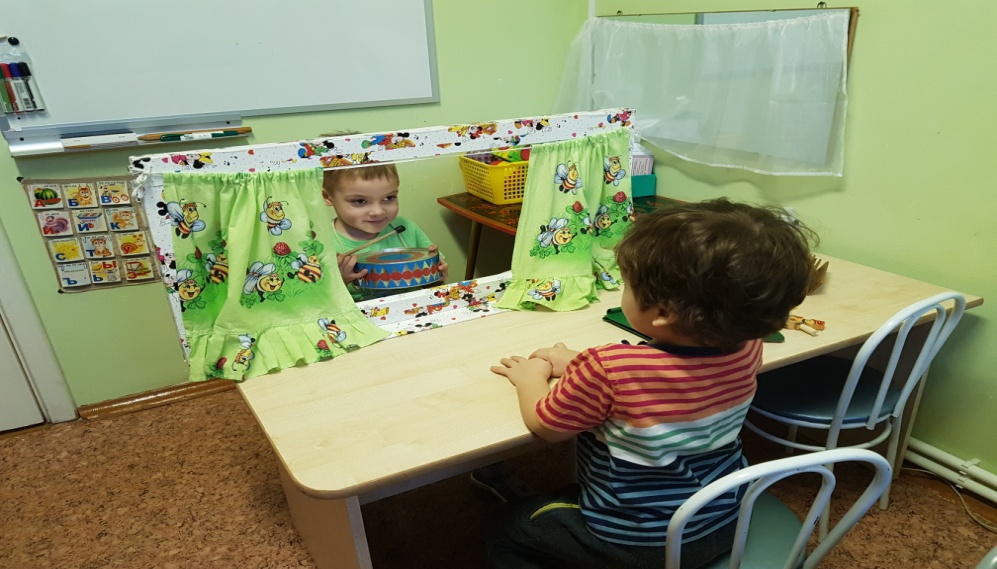 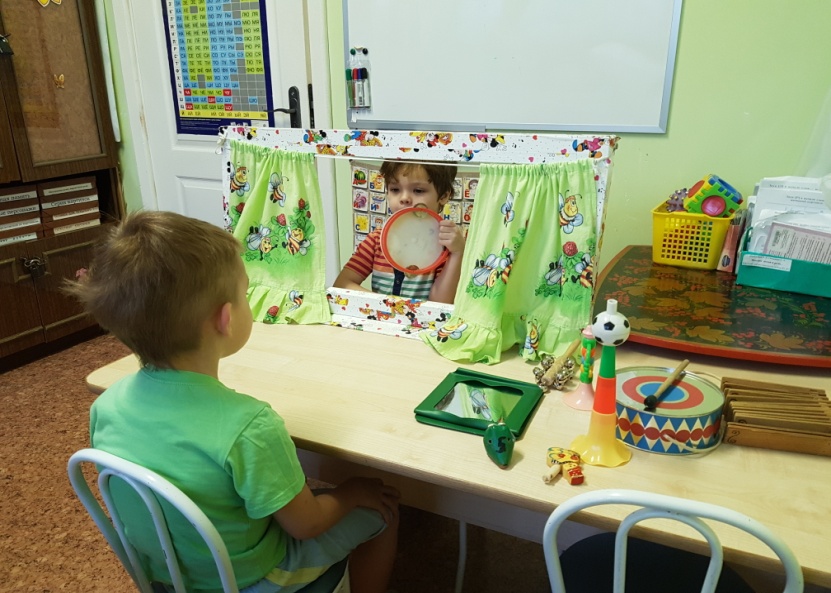 «Колокольчик звенит».Предложите ребенку поиграть на игрушечных музыкальных инструментах. Расскажите ему о правилах игры: "Я буду играть, а ты внимательно слушай, какая музыкальная игрушка звучала. Какая игрушка звучала первой, какая последней".«Пчёлки шумят»Цель– дифференцировать неречевые звуки.Ход игры. Предложите ребенку послушать как шумит каждая пчёлка. После прослушивания обобщите услышанное: "Пчёлки шумят". Поставьте всех пчёлок на стол в один ряд. Предложите ребенку потрясти каждую из пчёлок и послушать, как они шумят.Попросите найти две одинаково шумящие пчёлки.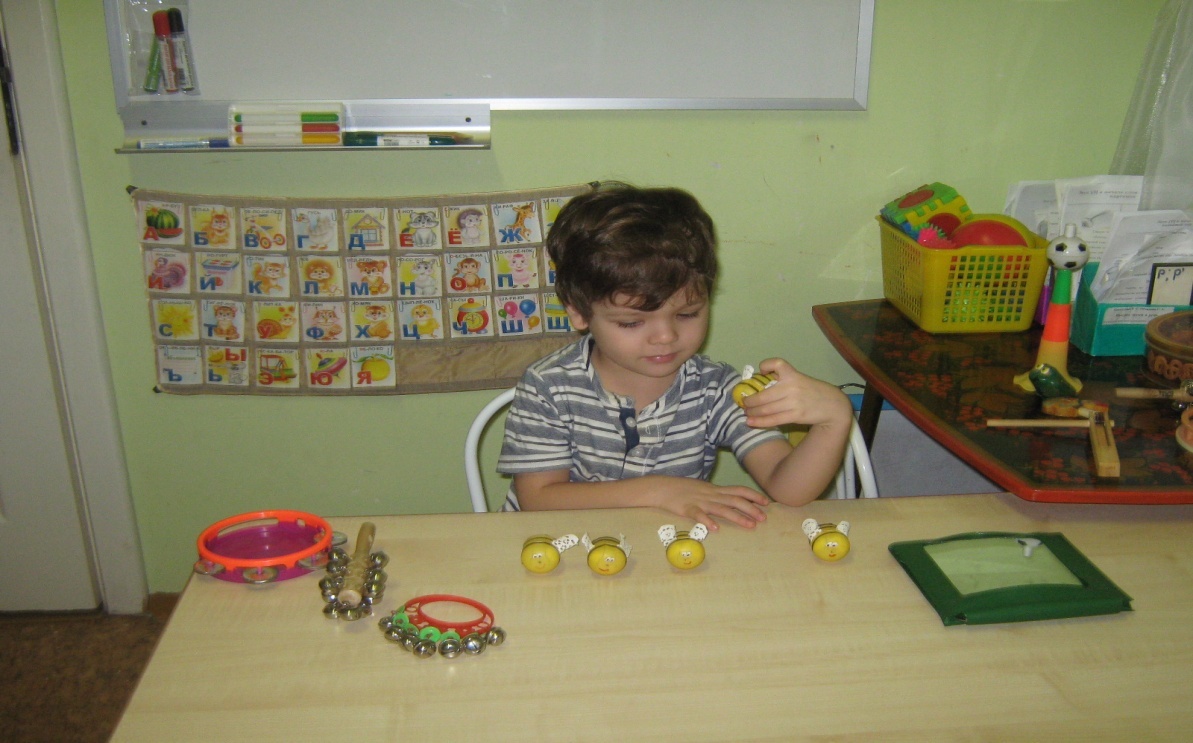 Игра «Скажи, что ты слышишь? »Цель: развитие слухового восприятия, дифференциация неречевых звуков.Оборудование: стаканы (с водой и пустой, баночки с крупами, фольга, деревянные и металлические ложки, ширма.Описание игры: логопед показывает и называет предметы, демонстрирует их звучание. Логопед за ширмой выполняет различные действия с предметами (переливает воду, пересыпает крупу.) . Ребёнок должен определить, что он слышит (шуршание бумаги, звук льющейся воды и т. д.)«Узнай по звуку». Играющие становятся спиной к ведущему, который производит разные шумы: перелистывает книгу, рвет или мнет лист бумаги, ударяет предметом о предмет, подметает, режет. Играющие на слух определяют природу звука.«Найди игрушку». Ребенок отворачивается, взрослый прячет игрушку. Малыш должен найти ее, ориентируясь на громкость хлопков взрослого: чем ближе к игрушке, тем сильнее хлопки. Соответственно, чем дальше от игрушки, тем тише хлопки взрослого. Меняемся? Хорошо!Игры на развития речевого слуха:Игры и задания, направленные на различение высоты, силы и тембра голоса.Игра «Кто как кричит? »«В лесу» - ребенок определяет, кто его позвал, близко или далеко;«Три медведя»  - определить, кому принадлежат реплики из сказки.Одна и та же реплика произносится поочередно различным по высоте голосом, в трех вариантах: — Кто сидел на моем стуле?— Кто ел из моей чашки?— Кто спал в моей постели?— Кто же был в нашем доме? И т. п«Аленушка – ревушка»Цель – развитие слухового восприятия, внимания и памяти.Ход игры. Покажите детям куклу и прочитайте двустишие:У нас живет Аленушка,Плакса девочка и ревушка.Наша куколка умеет плакать по-разному: если ей хочется лимон, она плачет так: "А… ", если ей хочется яблоко, она плачет: "А-А… ", если грушу – "А-А-А… ", если банан, то плачет: "А-А-А-А… ". Скажите, как можно назвать одним словом лимон, яблоко, грушу, банан? (фрукты). А теперь послушайте внимательно, чего хочет Аленушка.Воспроизведите звук "А" один, два, три или четыре раза и попросите ребенка показать на картинке столько точек, сколько раз заплакала Аленушка, и сказать, что же она хочет.«Знайки»Цель – развивать слуховое внимание, слушая речь, произносимую шепотом.Ход игры. Покажите ребенку машину и спросите: "Что это? " – "Это грузовик". –"Почему он так называется? " – "Потому что он возит грузы". – "А как называется человек, который водит грузовик? " – "Шофер". – "Как ты думаешь, должен ли шофер знать части своей машины? " – "Да". – "Зачем? " – "Чтобы починить ее, если она сломается". – "Давай проверим, сможешь ли ты починить машину, хорошо ли ты знаешь ее части. Я буду шепотом называть части этого грузовика, а ты громко повторяй за мной и показывай их на грузовике".«Кто стонал?»Цель игры – дифференцировать звуки по высоте звучания (высокий, низкий) .Ход игры. Покажите ребенку картинку и попросите его рассмотреть ее внимательно. Задайте вопрос по ее содержанию: "Как ты думаешь, почему у мальчика щека завязана платком? ""У мальчика болят зубы. Ему очень больно и он стонет: "О-о-о" (стон мальчика имитируйте высоким голосом) .Обратите внимание ребенка на изображение мужчины, сидящего около мальчика.Спросите ребенка, указав на изображение: "Как ты думаешь, почему этот мужчина сидит около мальчика? "Выслушайте ответ и скажите: "У мужчины тоже болят зубы, и он стонет: "О-О-О"(стон передайте низким голосом).Поинтересуйтесь у ребенка, что нужно делать, чтобы зубки не болели?Предложите поиграть, скажите: "Я закрою рот экраном и буду произносить звук Овысоким и низким голосом, а ты должен угадать, кто стонет – мальчик или мужчина".Игры и задания, направленные на развитие восприятия звуков речи, слов близких по звуковому составу.Игра «Нелепица» - логопед называет картинку то правильно, то неправильно;«Найди нужную картинку»- называются слова, сходные по звучанию;«Выбери похожие слова»  с использованием картинок-карточек;ПоэтЦель. Учить подбирать нужное по смыслу и звучанию слово.Описание игры. Логопед читает двустишие, выделяя голосом последнее слово в первой строке, и предлагает выбрать для рифмы одно слово из предложенных:Шепчет ночью мне на ушкоСказки разные.(перина, подушка, рубашка) Без ключа, ты мне поверь,Не откроешь эту.(тумбочку, дверь, книгу)От грязнули даже столПоздним вечером.(сбежал, ушел, ускакал) Две сестрички, две лисичкиОтыскали где-то.(спички, щетку, ложку)Тебе кукла, а мне - мячик.Ты девочка, а я.(игрушка, медведь, мальчик) Говорила мышка мышке:До чего люблю я.(сыр, мясо, книжки)Серый волк в густом лесуВстретил рыжую.(лису, белку) Опустела мостовая,И уехали.(автобусы, трамваи, такси)Игра «Подбери нужное слово»Взрослый читает стихотворение. Ребенок должен выбрать из слов, близких по звуковому составу, нужное в соответствии с данным определением понятия.Я опять задачу дам—всё расставить по местам:Что скатали мы зимой?Что построили с тобой?На крючок в реке попал?Может всё, хоть ростом мал?(Слова для подстановки: ДОМ, КОМ, ГНОМ, СОМ)Дифференциация по ритму:Игра «Кто стучится? »Цель: развитие слухового восприятия, дифференциация ритмических рисунков.Оборудование: иллюстрация к сказке «Три поросенка»Описание игры: Логопед говорит детям, что поросенок ждет гостей – своих братьев. Один поросенок стучится в дверь так: /- /- / (логопед отстукивает ритм, второй так: /-//, а волк стучится так: //- /. Логопед предлагает внимательно послушать ритм и определить, кто стучится.Игра «Капельки»Цель: развитие слухового восприятия, дифференциация ритмических рисунков.Оборудование: картинки с изображением ритмов в виде капель: капля – хлопок в ладоши, тире (черточка) – пауза.Описание игры: логопед объясняет ребенку, что капельки поют свои песни по этим картинкам. Логопед показывает картинку и отхлопывает соответствующий ритм. Потом он просит ребенка послушать ритм и показать картинку, которая подходит к этому ритму: /-/, //, /-/-/, /-//.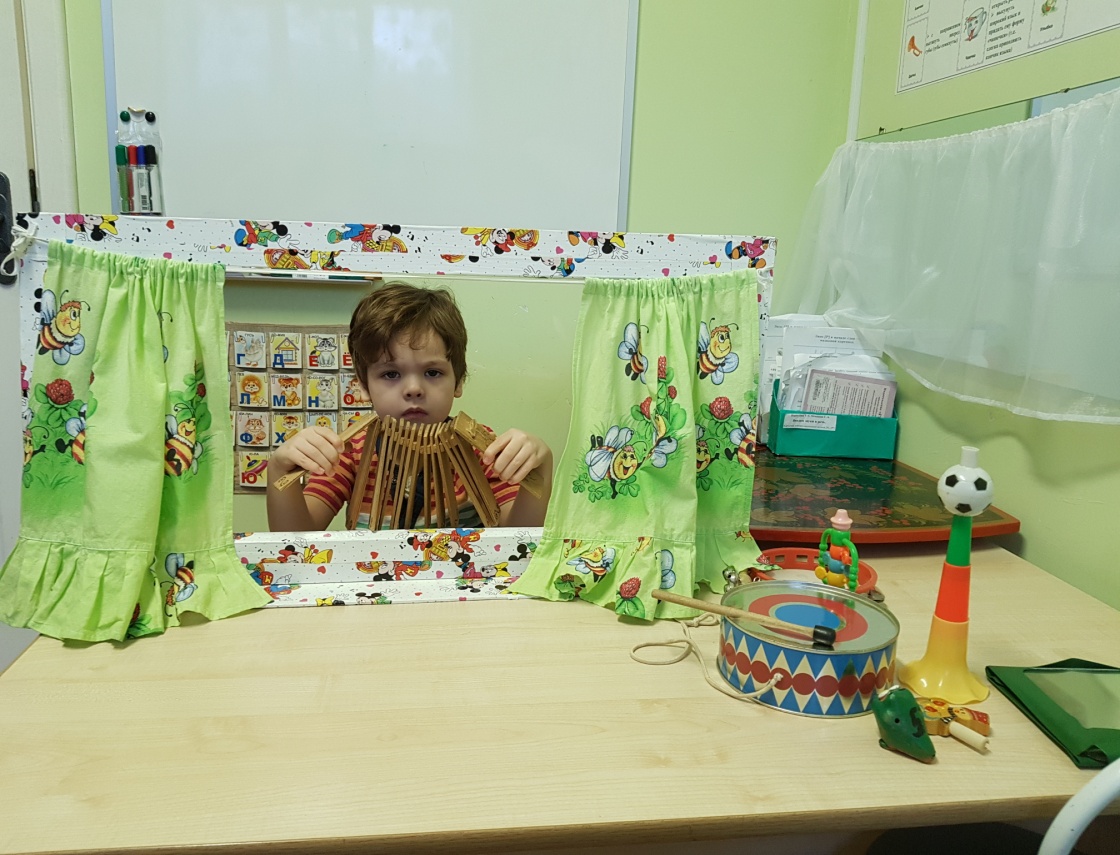 Используемая литература:1. Ткаченко Т. А. Если дошкольник плохо говорит… – Санкт-Петербург.2. Ткаченко Т. А. Логопедическая тетрадь. Развитие фонематического восприятия и навыков звукового анализа.Подготовила                                                                 Учитель – логопед: Ленцова М.В.Дата: 15.02.2018г